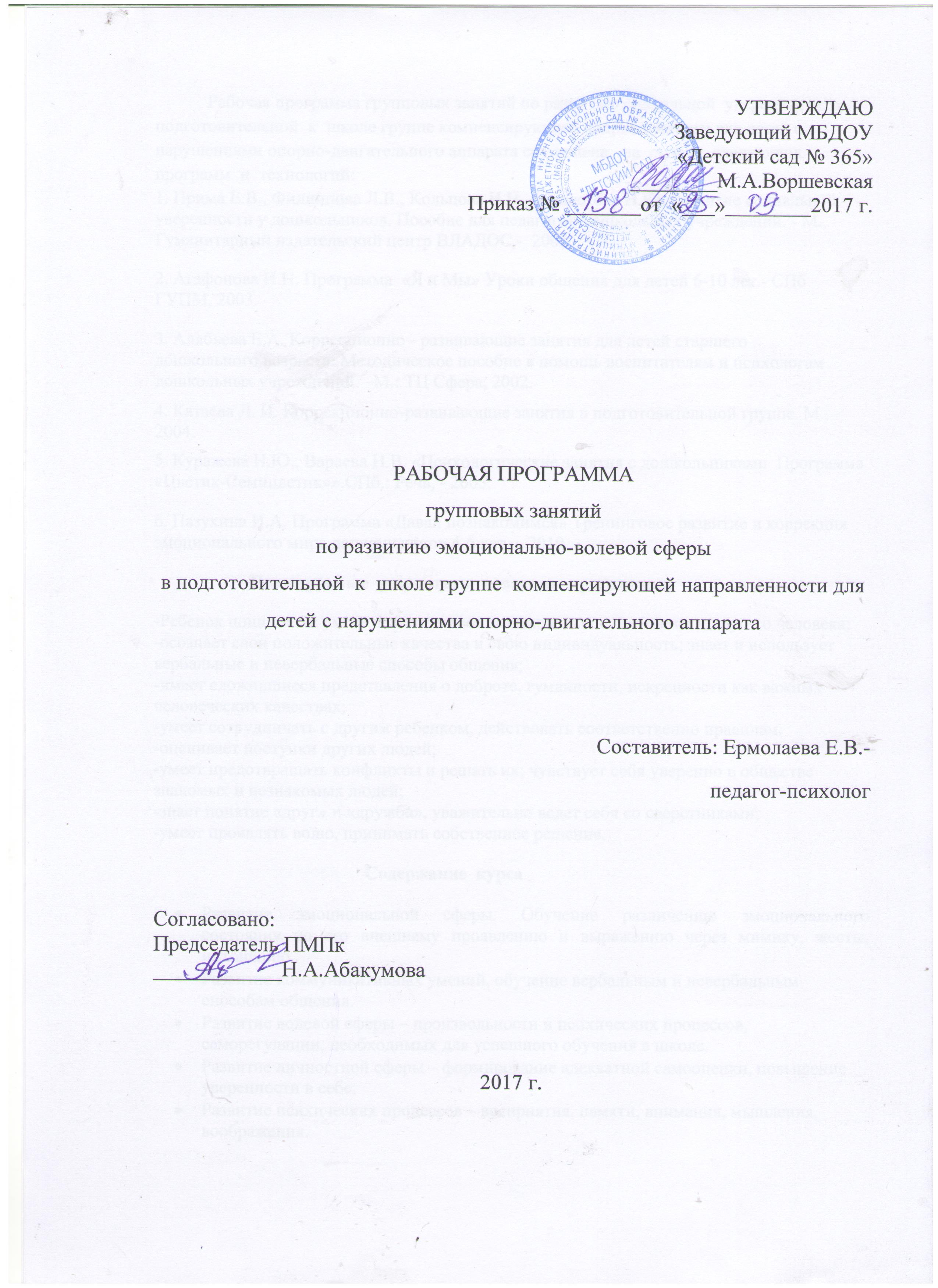            Рабочая программа групповых занятий по развитию социальной  уверенности  в  подготовительной  к  школе группе компенсирующей направленности для детей с нарушениями опорно-двигательного аппарата составлена   на  основе  следующих  программ  и  технологий:1. Прима Е.В., Филиппова Л.В., Кольцова И.Н., Молостова Н.Ю. Развитие социальной уверенности у дошкольников. Пособие для педагогов дошкольных учреждений. - М., Гуманитарный издательский центр ВЛАДОС,-  2002.2. Агафонова И.Н. Программа  «Я и Мы» Уроки общения для детей 6-10 лет.- СПб ГУПМ, 2003.3. Алябьева Е.А. Коррекционно - развивающие занятия для детей старшего дошкольного возраста: Методическое пособие в помощь воспитателям и психологам дошкольных учреждений. –М.: ТЦ Сфера, 2002.4. Катаева Л. И. Коррекционно-развивающие занятия в подготовительной группе. М., – 2004.5. Куражева Н.Ю., Вараева Н.В. «Психологические занятия с дошкольниками  Программа «Цветик-Семицветик»».СПб.: Речь, - 2005. 6. Пазухина И.А. Программа «Давай познакомимся» Тренинговое развитие и коррекция эмоционального мира дошкольников 4-6 лет. – 2010.               Планируемые  результаты  освоения  программы-Ребенок понимает и умеет выразить свое эмоциональное состояние и другого человека; -осознает свои положительные качества и свою индивидуальность; знает и использует вербальные и невербальные способы общения;-имеет сложившиеся представления о доброте, гуманности, искренности как важных человеческих качествах; -умеет сотрудничать с другим ребенком, действовать соответственно правилам; -оценивает поступки других людей; -умеет предотвращать конфликты и решать их; чувствует себя уверенно в обществе знакомых и незнакомых людей;-знает понятие «друг» и «дружба», уважительно ведет себя со сверстниками;-умеет проявлять волю, принимать собственное решение.                                              Содержание  курсаРазвитие эмоциональной сферы. Обучение различению эмоционального    состояния по его внешнему проявлению и выражению через мимику, жесты, интонацию.Развитие коммуникативных умений, обучение вербальным и невербальным способам общения.Развитие волевой сферы – произвольности и психических процессов, саморегуляции, необходимых для успешного обучения в школе.Развитие личностной сферы – формирование адекватной самооценки, повышение уверенности в себе.Развитие психических процессов – восприятия, памяти, внимания, мышления, воображения.                                           Учебно-тематический  план№зан-я1-2 занятиеПервичное диагностическое обследование эмоционально-волевой сферы3 занятие«Знакомство» 4 занятие«Правила поведения на занятиях»5 занятие« Мое имя»6 занятие«Наша группа»7 занятие«Наша группа»8 занятие«Улыбка творит чудеса»9 занятие«Наши эмоции»10 занятие«Мои чувства. Радость и гнев»11 занятиеМои чувства. Грусть».12 занятие– «Мои чувства. Удивление».13 занятие«Мои чувства. Испуг».14 занятие« Мои чувства. Обида и вина».15 занятие«Волшебные средства понимания».16 занятие«Язык мимики, жестов и движений».17 занятие«Мой друг18 занятие«Бережем дружбу».19 занятие«Учимся общаться».20 занятие«Общаемся вместе».21 занятие«Учимся понимать другого».22 занятие«Общение с друзьями».23 занятие«Мое настроение».24 занятие«Вежливость».25 занятиеКрасота души».26 занятие«Золотое сердце».27 занятие«Комплименты».28 занятие«Непослушные дети».29 занятие«Комплименты».30 занятие«Непослушные дети».31 занятие«Права детей».32 занятие«Мой детский сад.Моя  семья»33 занятие«Моя родина»34 занятие«Братья  наши  меньшие. Чувствор юмора»35 занятие«Готовимся к школе. Чему мы научились?»36 занятиеитоговоедиагностическое обследование эмоционально-волевой сферы.